
« Прием письменного сложения и вычитания в случаях вида: 15+28, 43-15 »Цель: закрепить изученные вычислительные приемы, отработать их применение при решении задач.Задачи:Образовательная: отработать письменные приемы сложения и вычитания чисел вида 15+28, 43-15 при решении задач;Развивающая: совершенствовать мыслительные операции: анализа, синтеза, сравнения, сопоставления.Воспитательная: воспитывать аккуратность, дружелюбное отношение учащихся друг другу.Ход урока:І. Орг.момент: ПриветствиеПсихологический настрой: Математика нужна Всем без исключения  Тут затеи и задачи.   Игры, шутки, всё для нас!   Пожелаем всем удачи-   За работу, в добрый час!ІІ. Проверка д/з №3ІІІ. Минутка чистописания:42, 95, 4, 79, 11, 8 – запишите числа в порядке возрастания37, 9, 80, 19, 2, 50 - запишите числа в порядке убыванияIV. Устный счет1. Задачи в стихах1)У нашей кошки пять котят,В лукошке рядышком сидят.А у соседской кошки - три!Такие милые, смотри!Помогите сосчитать,Сколько будет три и пять?(8)2) Яблоки в саду поспели,Мы отведать их успелиПять румяных, наливных,Два с кислинкой.Сколько их? (7)3) Шесть веселых медвежатЗа малиной в лес спешатНо один из них устал,А теперь ответ найди:Сколько мишек впереди? (5)2. Математический диктант:Запись числа 5дес.6 ед.Сумма чисел 40 и 10?Разность чисел 29 и 9?Какое число следует после 99?Сумма чисел 34 и 1?Разность чисел 5 и 0?Запись числа 2 дес. 8 ед?. У всех так? Молодцы!56,50,20,100,35,5,28)V. Сообщение новой темы: Ребята ,сегодня мы с вами продолжаем учиться складывать и вычитать двузначные числа, записывая решение в столбик. А для начала давайте вспомним десятки, единицы, правила сложения и вычитания.Пишу...15+28Складываю единицы5+8= 13 1 дес 3 едПишу 3 ед. а 1 дес. запоминаю , чтобы прибавить к десяткам.Складываю десятки….1 дес. + 2 дес. + 1дес = 4 десОтвет: Читаю ответ 43
Пишу 43-15Вычитаю единицыИз 3 не могу вычесть 5.Возьму 1 дес1 дес. и 3 ед это 13.13-5=8Пишу 8 под единицамиВычитаю десятки.1 дес забрали, осталось 3 дес3дес – 1 дес= 2 десОтвет: Читаю ответ 28
VI. Работа по учебнику: ( у доски)1 наше задание  стр.140 №1..Мы успешно справились с заданием № 3Итак, какие же правила помогли нам правильно найти значение выражений./Правила сложения и правила вычитания./Правила сложения1.Складываем единицы с единицами.2. Складываем десятки с десятками.Правила вычитания1.Вычитаем единицы из единиц.2.Вычитаем десятки из десятков.VII.Физминутка.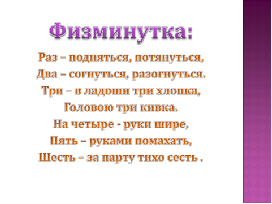 2 наше задание : Задача 4Прежде чем приступить к решению задачи вы мне скажите, вы любите смотреть фильмы?- Какие бывают фильмы?- О чем эта задача? Что известно? Что нужно найти? Задача по типу какая?– Можем ли мы сразу ответить на вопрос задачи? (Нет)– Составим план решения задачи. (показ по слайду)Комедий- 25 (ф).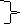 Фантастики- ?, на 17 меньшеРешение: 1)25-17= 8 (ф)-фантастики2)25 + 8 = 33 (ф) былоОтвет: в коллекции было 33 фильма.VIII. Дидактическая игра «Четвертый лишний»12 15 19 523 29 51 2410 2 20 4070 20 40 100ІХ . Самостоятельная работаСтр141№3.Х. Рефлексия: «Лестница достижений» - я все понял- я понял ,но не до конца- я ничего непонялХІ .  Итог урока: Что узнали нового?Оценивание .Домашнее задание: стр 141 №6Спасибо за внимание,Ведь главное - старание,А навык и умение с годами к вам придут!